Учебный план к адаптированной  образовательной программе дошкольного образования для обучающихся с тяжелыми нарушениями речи   на  2023-2024 учебный годУзловая2023Пояснительная записка к учебному плану.Средняя группа компенсирующей направленности (4-5 л.)Продолжительность занятий для детей  от 4 до 5 лет  не более 20 минут.  Продолжительность дневной  суммарной образовательной нагрузки – не более 40 мин.  Перерывы между занятиями– не менее 10 минут. Обязательная часть учебного плана  в средней группе компенсирующей направленности (4-5 л.)  составлена на основе Адаптированной  образовательной программы дошкольного образования для детей с тяжелыми нарушениями речи МКДОУ д/с комбинированного вида № 19.«Ознакомление с окружающим миром»Нищева Н.В. «Мир природы.Животные»,2013 г.Нищева Н.В. «Живая природа. В мире животных», 2013г.Нищева Н.В. «Живая природа. В мире растений», 2013 г.Нищева Н.В. «Опытно-экспериментальная деятельность в ДОУ. Конспекты занятий в разных возрастных группах», 2015 г.О. Б. Дыбина «Занятия по ознакомлению с окружающим миром» М.: Мозаика-синтез, 2010 г.-О. Б. Дыбина «Ознакомление с предметным и социальным окружением», с5-6л. (2017г.)Н.А.Курочкина «Ознакомление с натюрмортом» (2005г)Н.А.Курочкина «Знакомство с портретной живописью» (2006г)И.Ф.Мулько «Развитие представлений о человеке в истории и культуре» (2007г)К.Ю.Белая «Формирование основ безопасности у дошкольников» для занятий с детьми с 2-7 лет(2017 г)«Формирование  элементарных математических представлений»- Н. В. Нищева «Организованная образовательная деятельность. Развитие математических представлений у дошкольников с ОНР (4-5 лет)».- Н. В. Нищева «Рабочая тетрадь для развития математических представлений у дошкольников с ОНР» СПб.: Детство-Пресс.«Рисование», «Лепка», «Аппликация»О.Э. Литвинова «Рисование. Лепка. Аппликация с ТНР» «Логопедическое»Н.В.Нищева «Система коррекционной работы в логопедической группе для детей с общим недоразвитием речи» (2005г)«Физическая культура»Кириллова Ю.А. «Картотека подвижных игр в спортивном зале и на прогулке для детей с ТНР с 5до 6 лет, 2016 г.-Кириллова Ю.А. «Растем, развиваемся, физкультурой занимаемся», 2015г.«Развитие речи. »Ельцова О.М. «Сценарии образовательных ситуаций по ознакомлению дошкольников с детской литературой (4-6 лет), 2017 г.,О.М. Ельцова «Реализация содержания образовательной области «Речевое развитие» в форме игровых обучающих ситуаций».Н.В.Нищева Методические рекомендации по обучению дошкольников рассказыванию по сериям картин:«Кем быть? Детям о профессиях» (2005г)«Все работы хороши. Детям о профессиях» (2005г)«Круглый год» (2005г)«Мир природы. Животные» (2007г)«Живая природа. В мире растений» (2007г)«Наш детский сад» (2006г)«Наш детский сад – 2» (2008г)«Музыка»Судакова Е.А. «Логопедические музыкально-игровые упражнения для дошкольников», 2015г., «Чтение художественной литературы», « конструирование»  вынесено в блок совместной деятельности с воспитателем.Часть, формируемая участниками образовательных отношенийИзучение детьми Тульского края осуществляется во время занятий познавательно-речевого и  художественно-эстетического циклов. По познавательно-речевому развитию региональный компонент реализуется во время образовательной деятельности, продолжительностью 2 часа в год; и во время занятий продуктивного плана – 2 часа в год ; художественно-эстетического цикла – 1 час.  В летний период  образовательная деятельность не осуществляется. Проводятся спортивные и подвижные игры, спортивные праздники, экскурсии и др., а так же увеличена продолжительность прогулок.Пояснительная записка    к учебному плану.Старшая группа компенсирующей направленности (5-6 л.)Продолжительность  занятий для детей от 5 до 6-ти лет - не более 25 минут. Максимально допустимый объем образовательной нагрузки для детей не  белее 50 мин. или 75 мин. при организации 1 занятия после дневного сна.  В середине времени, отведенного на  занятия , проводятся физкультминутки не менее 2 мин.Обязательная часть учебного плана  в старшей группе компенсирующей направленности (5-6 л.)  составлена на основе Адаптированной образовательной программы дошкольного образования для детей с  тяжелыми нарушениями речи МКДОУ д/с комбинированного вида № 19.«Ознакомление с окружающим миром»Нищева Н.В. «Мир природы.Животные»,2013 г.Нищева Н.В. «Живая природа. В мире животных», 2013г.Нищева Н.В. «Живая природа. В мире растений», 2013 г.Нищева Н.В. «Опытно-экспериментальная деятельность в ДОУ. Конспекты занятий в разных возрастных группах», 2015 г.О. Б. Дыбина «Занятия по ознакомлению с окружающим миром» М.: Мозаика-синтез, 2010 г.-О. Б. Дыбина «Ознакомление с предметным и социальным окружением», с5-6л. (2017г.)Н.А.Курочкина «Ознакомление с натюрмортом» (2005г)Н.А.Курочкина «Знакомство с портретной живописью» (2006г)И.Ф.Мулько «Развитие представлений о человеке в истории и культуре» (2007г)К.Ю.Белая «Формирование основ безопасности у дошкольников» для занятий с детьми с 2-7 лет(2017 г)«Развитие  элементарных математических представлений»- Н. В. Нищева «Организованная образовательная деятельность. Развитие математических представлений у дошкольников с ОНР (5-6 лет)»» СПб.: Детство-Пресс, 2011г- Н. В. Нищева «Рабочая тетрадь для развития математических представлений у дошкольников с ОНР» СПб.: Детство-Пресс, 2010г.«Рисование», «Лепка», «Аппликация»О.Э. Литвинова «Рисование. Лепка. Аппликация с ТНР»Конструирование»О.Э. Литвинова «Конструирование с детьми старшего дошкольного возраста».«Логопедическое»Н.В.Нищева «Система коррекционной работы в логопедической группе для детей с общим недоразвитием речи» (2005г)«Физическая культура»Кириллова Ю.А. «Картотека подвижных игр в спортивном зале и на прогулке для детей с ТНР с 5до 6 лет, 2016 г.-Кириллова Ю.А. «Растем, развиваемся, физкультурой занимаемся», 2015г. «Развитие речи. »Нищева Н.Ю. «Обучение грамоте детей дошкольного возраста», 2015г.Ельцова О.М. «Сценарии образовательных ситуаций по ознакомлению дошкольников с детской литературой (4-6 лет), 2017 г.,О.М. Ельцова «Реализация содержания образовательной области «Речевое развитие» в форме игровых обучающих ситуаций»Н.В.Нищева Методические рекомендации по обучению дошкольников рассказыванию по сериям картин:«Кем быть? Детям о профессиях» (2005г)«Все работы хороши. Детям о профессиях» (2005г)«Круглый год» (2005г)«Мир природы. Животные» (2007г)«Живая природа. В мире растений» (2007г)«Наш детский сад» (2006г)«Наш детский сад – 2» (2008г)«Музыка»Судакова Е.А. «Логопедические музыкально-игровые упражнения для дошкольников», 2015г.,Чтение художественной литературы  вынесено в блок совместной деятельности с воспитателем.В часть формируемую участниками образовательных отношений учебного плана в целях реализации приоритетного социально-личностного  направления  в старшей группе компенсирующей направленности (5-6 лет) выносится  образовательная деятельность по дисциплине «Формирование навыков общения». Занятие организуется по парциальной программе Л. М. Шипицыной «Азбука общения» -1 раз в неделю.Изучение детьми Тульского края осуществляется во время образовательной деятельности познавательно-речевого цикла (продолжительностью 3 часа 35 минут в год) и художественно-эстетического цикла (продолжительностью 2 часа 55 минут в год). В летний период занятия не проводятся. Организуются спортивные и подвижные игры, спортивные праздники, экскурсии и др., а так же увеличена продолжительность прогулок.УТВЕРЖДЕНПедагогическим советомпротокол от 18.08.2023 № 6УТВЕРЖДЕНприказом по МКДОУ д/скомбинированного вида № 19от 18.08.2023   № 48-д    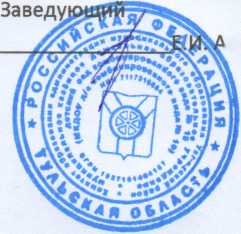 Образовательные областиВиды детскойдеятельностиСредняягруппакомпенсирующейнаправленности(4-5 л.)Старшая группакомпенсирующейнаправленности(5-6 л.)Познавательное развитиеРазвитие математическихпредставлений25 минФормирование  математическихпредставлений20 минКонструирование25 минОзнакомление с окружающим миром 20минОзнакомление с окружающим миром25 минРазвитие речи/Логопедическое20м-Речевое развитиеЛогопедическое-75 минХудожественно- эстетическое развитиеРисованиеЛепка/аппликацияМузыка20мин20м40м25мин25мин50 минФизическоеразвитиеФизическаякультураиз них наоткрытом воздухе60м20м75мин25минСоциально –коммуникативноеФормирование навыков общения-25 минКол.зан/недВсего часов10 зан- 3 ч.20 мин15 зан-6 ч 15 мин